Анализ результатов ГИА-2020   В 2020 году на территории Юго-Восточного управления в государственной итоговой аттестации по образовательным программам среднего общего образования (далее – ГИА-11) приняли участие 158 человек в форме единого государственного экзамена (далее - ЕГЭ). Допущены до итоговой аттестации были все обучающиеся.Проанализировав результаты ГИА- 2019 года, мы ставили перед собой и руководителями школ следующие задачи по повышению качества образования на 2019-2020 учебный год:Снизить долю выпускников 9 классов, не получивших аттестат об основном общем образовании.Снизить долю выпускников 11 классов, не преодолевших порог по  профильной математике.Повысить долю высокобалльников по всем выбранным предметам, в том числе по приоритетным предметам – математике и физике.Снизить долю выпускников, не преодолевших порог по предметам по выбору.Повысить качество подготовки медалистов.                                     Повышение качества подготовки медалистов.В 2020 году медаль «За особые успехи в учении» вручена 25 чел. – 13,8% (в 2019 году -35 чел. – 18,2%) от общего количества выпускников.  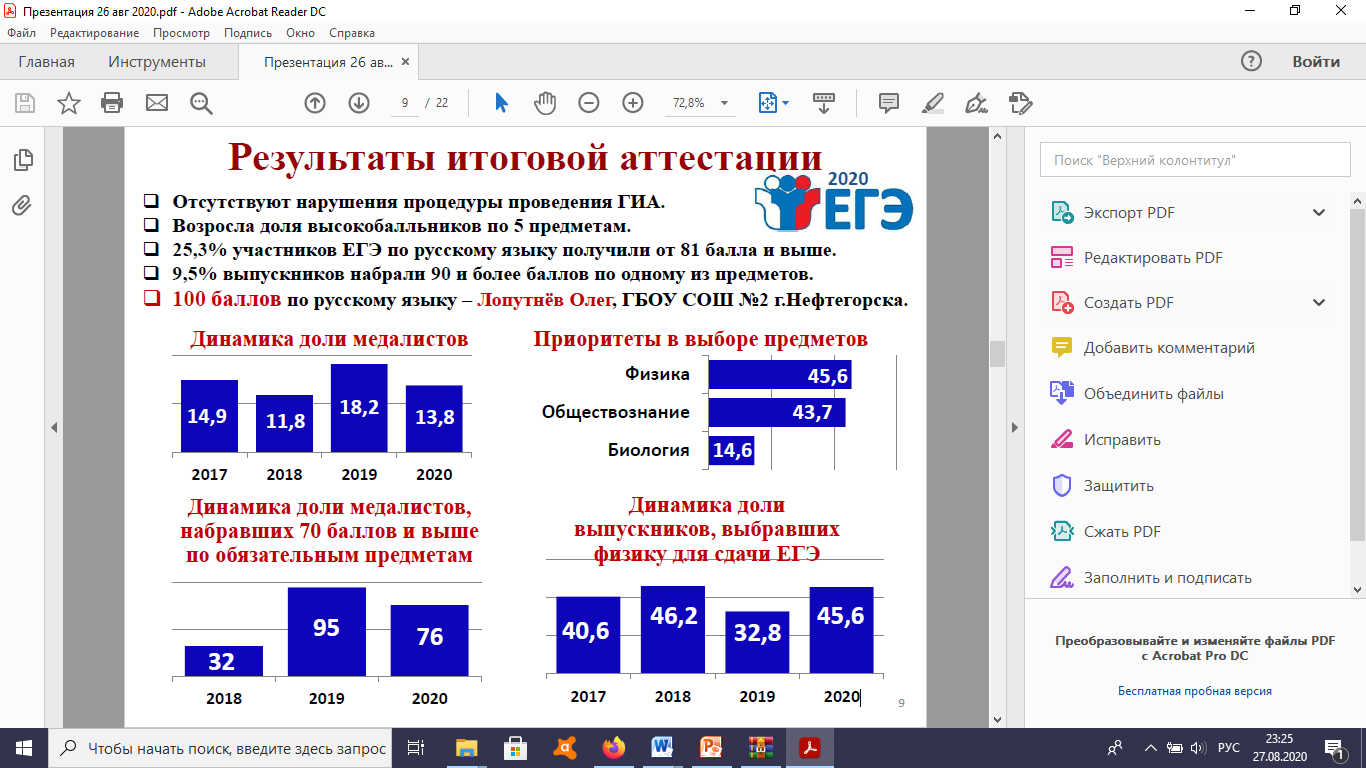 6 выпускников не набрали соответствующее количество баллов по русскому языку и математике для получения медали «За особые успехи в учении», если бы сохранялись условия прошлого года, причем, 2 из них- по двум предметам.  В последующем нам предстоит более пристально подходить к повышению качества подготовки претендентов на медаль на соответствующем уровне, учитывать результаты АСУ РСО при определении претендентов на медаль.   В зоне особого внимания в прошедшем учебном году оставался вопрос подготовки выпускников по математике. Были поставлены следующие задачиСнизить долю выпускников 11 классов, не преодолевших порог по профильной математике.Доля выпускников, не сдавших математику профильного уровня в 2020 году по сравнению с 2019 годом, к сожалению, повысилась.Доля выпускников, не сдавших математику с первого разаПовышение доли высокобалльников по приоритетным предметам – математике и физике.    Увеличилась доля выпускников, не преодолевших минимальный порог по профильной математике, средний балл понизился с 57 в 2019 году до 55 в 2020 году. И, если в 2019 году 81 балл и более набрали 5,1 % выпускников, то в 2020- 3,1%. Из предметов по выбору наиболее востребованным на протяжении ряда лет является физика.В 2020 году физику сдавали 45,6% от общего количества выпускников, что на 12,8% выше, чем в 2019 году. Пороговое значение по физике не преодолели 4 чел., что составляет 5,6% (в 2019- количество не преодолевших - 0 чел.).  По сравнению с прошлым годом уменьшился средний балл – 52,7 (в 2019г. – 56,6). Количество высокобалльников (81 и более), составляет 4,2 % (2019- 4,8%).Повышение доли высокобалльников по всем предметам.В 2020 году произошло повышение доли выпускников, набравших баллы в диапазоне 81-100 по пяти предметам: обществознанию, истории, химии, биологии и английскому языку (в прошлом году по шести). По четырем предметам наблюдается снижение доли выпускников, преодолевших границу высокого уровня подготовки (русский язык, литература, профильная математика, физика).  В итоге доля высокобалльников по всем предметам в 2020 году составляет  12,2%  (в прошлом 14,3%)Доля участников, набравших 81 и более балловСнижение доли выпускников, не преодолевших порог по предметам       по выбору. Количество предметов, по которым выпускники не преодолели минимальный порог в 2020 году увеличилось с 2 до 5 (2019г - обществознание и биология; 2020г. – физика, обществознание, биология, литература и информатика), В целом, доля выпускников, не преодолевших минимальный порог по предметам по выбору увеличилась на 0,8% (с 5,5 % в 2019г., до 6,3% в 2020г.).  Доля участников, не преодолевших минимальную границу (от количества сдававших данный предмет)	Проведенный анализ показал, что для получения высоких результатов необходимо на уровне образовательных учреждений: - организовать освоение в полной мере той образовательной программы, которая принята, и на каждом этапе ее освоения каждым обучающимся проводить оценку объективно, принимая соответствующие меры, которые будут способствовать корректировки индивидуальных учебных планов и обеспечивать постепенное достижение достаточно высоких результатов у каждого ученика-обеспечить наличие системы внутренней независимой оценки качества обучения, в рамках которой проводятся строгие оценочные процедуры с обеспечением объективности результатов- спланировать мероприятия по повышению адресности и эффективности системы повышения квалификации педагогов- продолжить практику сотрудничества с преподавателями системы высшего образования;на уровне ТУ- акцентировать внимание на адресной работе со школами, имеющими низкие образовательные результаты, совершенствовании системы педагогического образования и системы повышения квалификации учителей, в том числе выстраивание сетевого партнерства школ-шефов и подшефных школ в рамках помощи школам, с низкими результатами обучения и функционирующими в сложных социальных условиях,- спланировать и провести мероприятия по организации региональной системы диагностики компетенций учителей,- обеспечить контроль за процедурой проведения оценочных процедур всех уровней в подведомственных общеобразовательных учреждениях. математика2017201820192020профиль6,9%3,6%6,97,1Математика (профильный уровень)2017201820192020Не преодолели минимальный порог4,9 %01,4% 7,1Получили от 81 до 100 баллов005,1%3,1Предмет201820192020динамика1Русский язык28,7%27,6%25,3%-2,32Математика0%5,1%3,1%-2,03Обществознание5,2%9,2% 10,1%+0,94Физика1,1%4,8% 4,2%-0,65Биология4%3,3% 4,3%+1,06История0%10,5% 12,5%+2,07Информатика и ИКТ0%0%008Химия6,7%0%9,1%+9,19Литература0%66,7%0-66,79Английский язык0%30% 33,3%+3,3201820192020динамика1Обществознание9,1%10% 7,2%-2,8  2Физика2,2%0% 5,6%+5,6 3Биология12%13% 8,7% -4,34История0%0%0  05Информатика и ИКТ0%0% 50% +506Химия6,7%0%00 7Литература0%0% 12,5%+12,5 8Английский язык0%0%00 9География-0%-- 